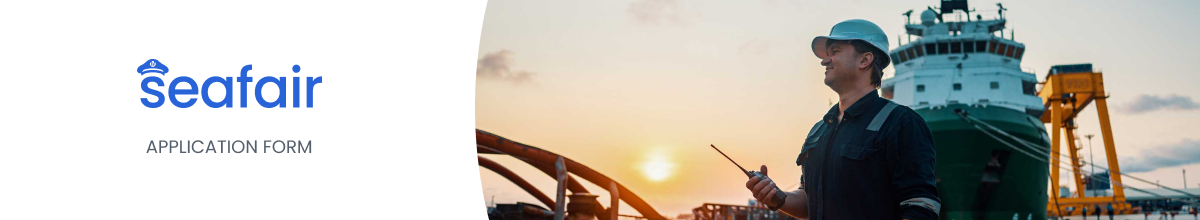 Passport:Seafarer’s Identity Document:Seaman’s Book:Visa’s:Education Background:Personal details:Certificate of Competency (COC):GMDSS: Dangerous Cargo Endorsement:Details of other marine courses / STCW short course certificate:Other personal details:Medical fitness certificate:References:EXPERIENCE:Tank coating experience:Mixed crew experience:Dry-docking experience (Including delivery of new vessel):Vetting (SIRE) experience:Voyage experience:Cargo experience:    Employment history / Sea-serPosition applied for:Photo if availableType of vessel:Photo if availableAvailability date:Photo if availableSurname:Photo if availableFirst name:Photo if availableNationality:Photo if availableDate of Birth:Photo if availablePlace of Birth:Photo if availableAge:Photo if availableNumber:Place of Issue:Date of Issue:Date of Expire:Issuing Authority:Number:Place of Issue:Date of Issue:Date of Expire:Issuing Authority:Number:Place of Issue:Date of Issue:Date of Expire:Issuing Authority:---Type:Date of Issue:Date of Expire:Place of Issue:Remark:School / CollegeFrom Year:To Year:Highest Qualification AttainedFull address: Full address: Full address: Full address: Full address: Postal code: Postal code: Postal code: Postal code: Postal code: CountryCountryCountryCountryCountryE-mail: E-mail: E-mail: E-mail: E-mail: Home telephone No: Home telephone No: Home telephone No: Home telephone No: Home telephone No: Contact/Mobile phone: Contact/Mobile phone: Contact/Mobile phone: Contact/Mobile phone: Contact/Mobile phone: Domestic Airport: Domestic Airport: Domestic Airport: International AirportInternational AirportMarital Status: is singleMarital Status: is singleMarital Status: is singleMarital Status: is singleMarital Status: is singleFull Name of Next of Kin: Full Name of Next of Kin: Full Name of Next of Kin: Relationship: Relationship: Dependents: Dependents: Dependents: Dependents: Dependents: Name:Date of Birth:Age:Gender:Relationship:Grade:Issuing Authority:Number:Date of Issue:Date of Expire:Place of Issue:Grade:Issuing Authority:Number:Date of Issue:Date of Expire:Place of Issue:Type of endorsement:Grade / levelI / II:Issuing Authority:Number:Date of Issue:Date of Expire:Type of Marine Course:Place of Issue:Number:Date of Issue:Date of Expire:Personal survivalProficiency in survival craft and rescue boatsMedical first aidMedical careAdvanced fire fightingOil Tanker advanced courseChemical tanker advanced courseGas tanker familiarized courseGas tanker advanced courseShip security officer (SSO)ECDIS Radar observerARPABridge Team & Recourse ManagementHeight:                                Weight:                               Color of hair:                    Color of eyes:                   Safety shoes:                    Boiler suit:                        Distinguishing marks:                                                                                Distinguishing marks:                                                                                Distinguishing marks:                                                                                Date of Issue:Date of Expire:Yellow fever vaccination:Yellow fever vaccination:GAM-COVID-VAC (SARS-CoV-2):GAM-COVID-VAC (SARS-CoV-2):Name of Company:Name of Person to contact:Telephone Number:E-mail:Stainless steel coating:Epoxy coating:GermanyPolandLatviaRomaniaVessel:Crewing/Company:VesselType:Flag:DWT:(t.)YOB:Main EngineMain EngineRank:Sign on:Sign off:Total:Vessel:Crewing/Company:VesselType:Flag:DWT:(t.)YOB:Make: (KW)Type:Rank:Sign on:Sign off:Total: